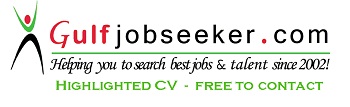 CURRICULUM VITAE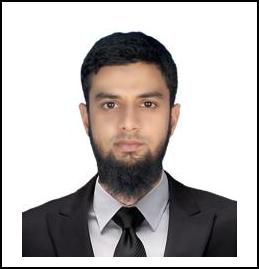 FAHAD KHALIL MUKADAM India :- Borli-Panchatan,Tal: Shriwardhan,Dist: Raigad, India.Dubai:-Muteena Street,Near Jmart Supermarket, Deira, Dubai,UAE.Email ID: fhd_mukadam@yahoo.com fahad.mukadam@gmail.com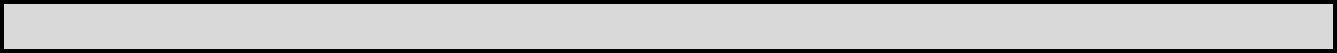 OBJECTIVETo Make A Challenge In The Carrier Of Architectural Draughtsman. EXPERIENCEWorked With G.M.ARCH.PVT.LTD. As An “ Sr. Architectural Draughtsman ” From April 2009 To 20th March 2015. Worked For Individual Projects Of Architectural. Works In Residential, Commercial Buildings & Bungalows. WORK CAPABILITIES  Work Capabilities Skilled In	:	Excellent Knowledge Of Architectural Draughtsman,Municipal Drawings With Calculations, Working Drawings, Interior Layout, Planning & Layout, Visited Construction Sites To Measure Field Dimensions, Preparations Of Presentations Drawings. COMPUTER SKILLS.AutoCAD 2D & 3D Sketch Up 3Ds Max (Basic) Adobe Photoshop Corel Draw Basic Knowledge MS-Word & Excel. TECHNICAL QUALIFICATION.Diploma In Architectural Draughtsman From ACADEMY OF TECHNICIANS Dadar Mumbai. 400028. ACADEMIC QUALIFICATION.HSC Passed. SSC (ICSE) Passed. MISELLANEOUSDECLARATIONI do here by declare that all the information’s provided above are true to the best of my knowledge.Place:Date:SignatureFAHAD KHALIL MUKADAMLanguages Known.:English,Hindi,Marathi,Urdu.Hobbies.:Book Reading, Being Amiable With NewPeople,Playing Games Etc.Technical Skills:Aptitude And Willingness To Learn New Technology,Innovation To Achieve Desired Result,Skills For Organization And Planning,Technical Drawings, Working Drawings,Work Cohesively With A Team.Carrier Objective:To Make Significant Contribution In AnEnvironment Conducive For ProfessionalGrowth & Increasing Responsibility, MoreImportantly, Working Harmoniously In A TeamTo Bring Forth The Best In Self & Everyone.PERSONAL DETAILSPERSONAL DETAILSFathers Name:KHALIL ADAM MUKADAMGender:MaleDate of Birth:22nd Feb 1989Religion:IslamNationality:IndianMarital Status:Single